Partner searchCulture sub-ProgramCultural operator(s) Proposed Creative Europe project Partners currently involved in the project (if any)Partners searchedPrevious Creative Europe or Culture 2007-2013 programme experience (if any)
Are you interested in participating in other EU projects as a partner?
Other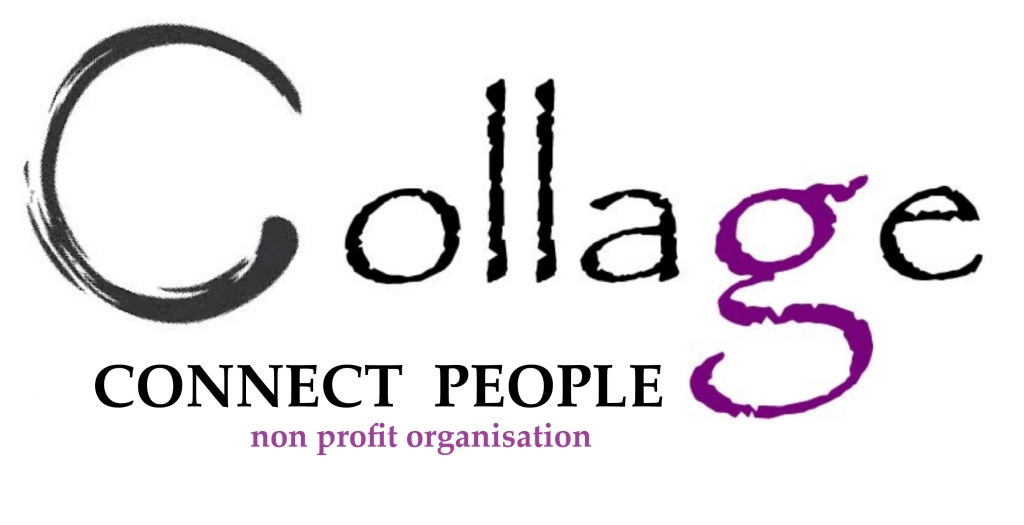 Strand/categoryCooperation ProjectDeadline30/12/2019Name and countryCollage CONNECT PEOPLE - GreeceShort descriptionCollage CONNECT PEOPLE (CCP) is a non-profit organization that was established in  February 2019 and has carried out several art exhibitions, handcut collage projects, video creation projects, life coaching – mental health seminars and charity events with the participation of artists from all over Greece and some other Europe countries. Furthermore,CCP organization promotes the moto: 'Collage art connect people'. Lesvos island is the place where all our events take place in established meeting points for culture in Mytilene, Lesvos and sometimes in Athens. Its ambition is to provide the audience with major cultural events and develop artistic feeling and servicesSome of our activities include:Group or individual art exhibitions.Handcut collage creation projectsCharity eventsWorkshopsSeminarsVideo – Documentary production – exhibitionLecturesContact detailsMaidanos Ioannis  -  Msc Cultural Informatics and Communication – Collage Artist +306957943035Katsimiga Ioanna  - Life Coacher, Mental health councelor, Graphic designer +306983237914collagecp@gmail.comwww.collage.grField(s)Art – Culture – SolidarityDescriptionWe intend to organize a polymorphic festival in Lesvos - Greece island . Our aim is to showcase some types of artistic creation and promote intercultural dialogue and exchange. We are interested in hosting  collage art, and photo exhibitions,video installations, art workshops lectures and  performances. Part of our plan is to organize an artistic workshop, learning seminar where the guests (also refugees and other vulnerable groups) of the festival are going to get acquainted through  a unique multiculture art method and enjoy hospitality of these special island .  Name of organisation and country CountriesAll eligible countriesPreferred profile  We are looking to be partners in such a festival and collaborate with organizations, which have past experience in co-hosting international cultural festivals and are able to sustain this type of projects.Project name(s)Role within projects YesYESNoWhat kind of projects are you interested in participating in? Art, culture, video and mental health for vulnerable groups (art therapy) projects…